Ministero dell'Università e della RicercaAlta Formazione Artistica, Musicale e CoreuticaConservatorio di musica “Francesco Cilea”Anno Accademico__________TRIENNIO ORDINAMENTALEDiploma Accademico di I livelloMaestro CollaboratorePiano di studi I anno______________________________________________________________________Cognome  e  NomeReggio Calabria ___________________	             Firma dello Studente	__________________________________________Ministero dell'Università e della RicercaAlta Formazione Artistica, Musicale e CoreuticaConservatorio di musica “Francesco Cilea”Anno Accademico__________TRIENNIO ORDINAMENTALEDiploma Accademico di I livelloMaestro CollaboratorePiano di studi II anno______________________________________________________________________Cognome  e  NomeReggio Calabria ___________________	             Firma dello Studente	__________________________________________Ministero dell'Università e della RicercaAlta Formazione Artistica, Musicale e CoreuticaConservatorio di musica “Francesco Cilea”Anno Accademico__________TRIENNIO ORDINAMENTALEDiploma Accademico di I livelloMaestro CollaboratorePiano di studi III anno______________________________________________________________________Cognome  e  NomeReggio Calabria ___________________	             Firma dello Studente	__________________________________________FORMAZIONE DI BASEC.F.A.NoteLetteratura e testi per musica4X24 ore – ESAMEEar Training2X18 ore – IDONEITÀLettura cantata, intonazione e ritmica2X15 ore – IDONEITÀCARATTERIZZANTIC.F.A.NotePrassi esecutive e repertori I (pianoforte)12X36 ore – ESAMEPrassi esecutive e repertori I (accompagnamento pianistico)10X24 ore – ESAMEPrassi esecutive e repertori del basso continuo4X18 ore – ESAMEINTEGRATIVE E AFFINIC.F.A.NotePratica dell’accompagnamento e della collaborazione al pianoforte10X24 ore – IDONEITÀTrasporto e riduzione al pianoforte2X15 ore – IDONEITAULTERIORIC.F.A.NoteTecniche di espressione e consapevolezza corporea2X15 ore – IDONEITÀAcustica musicale3X18 ore – IDONEITÀA SCELTA DELLO STUDENTEC.F.A.Note315 ore – IDONEITÀ315 ore – IDONEITÀCONOSCENZA DELLA LINGUA STRANIERAC.F.A.NoteLingua straniera comunitaria – Inglese I3X20 ore – IDONEITÀTOTALE C.F.A.60FORMAZIONE DI BASEC.F.A.NoteStoria e storiografia della musica I6X36 ore – ESAMEAnalisi delle forme compositive I6X36 ore – ESAMECARATTERIZZANTIC.F.A.NotePrassi esecutive e repertori II (pianoforte)12X36 ore – ESAMEPrassi esecutive e repertori II (accompagnamento pianistico)10X24 ore – ESAMEDirezione di gruppi strumentali e vocali I5X24 ore – IDONEITÀINTEGRATIVE E AFFINIC.F.A.NotePratica dell’accompagnamento e della collaborazione al pianoforte10X24 ore – IDONEITÀConcertazione e direzione dei repertori sinfonici e del teatro musicale I2X15 ore – IDONEITAA SCELTA DELLO STUDENTEC.F.A.Note315 ore – IDONEITÀ315 ore – IDONEITÀCONOSCENZA DELLA LINGUA STRANIERAC.F.A.NoteLingua straniera comunitaria – Inglese II3X20 ore – IDONEITÀTOTALE C.F.A.60FORMAZIONE DI BASEC.F.A.NoteStoria e storiografia della musica II6X36 ore – IDONEITÀAnalisi delle forme compositive II6X36 ore – ESAMECARATTERIZZANTIC.F.A.NotePrassi esecutive e repertori III (pianoforte)12X36 ore – ESAMEPrassi esecutive e repertori III (accompagnamento pianistico)10X24 ore – ESAMEDirezione di gruppi strumentali e vocali II5X24 ore – IDONEITAINTEGRATIVE E AFFINIC.F.A.NoteConcertazione e direzione dei repertori sinfonici e del teatro musicale II2X15 ore – IDONEITÀULTERIORIC.F.A.NoteInformatica musicale3X18 ore – IDONEITÀA SCELTA DELLO STUDENTEC.F.A.Note315 ore – IDONEITÀ315 ore – IDONEITÀPROVA FINALEC.F.A.NoteProva finale10XESAMETOTALE C.F.A.60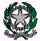 